УТВЕРЖДАЮ Председатель оргкомитета районной олимпиады II ступени общего среднего образования, начальник отдела образования, спорта и туризма администрации Ленинского района г. Гродно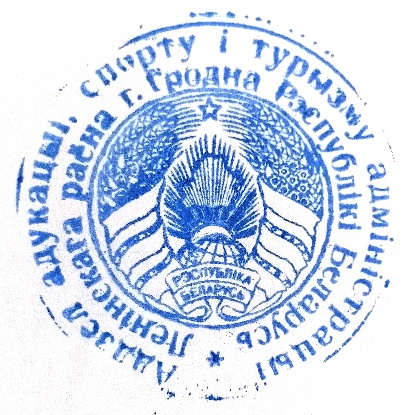                                         О.С.Тарасевич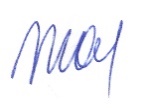 14.04.2023Задания   районной олимпиады по географиисреди учащихся II ступени общего среднего образования7 классУважаемые участники олимпиады!Вам предлагаются задания олимпиады по географии, состоящие из 4-х блоков:Блок A. состоит из 10 вопросов. Каждый правильный ответ оценивается 1 баллом. Всего за задание- 10 баллов.Блок B. Распределите объекты Мирового океана, используя алгоритм. Каждый правильный ответ оценивается 1 баллом, общая сумма баллов – 20.Блок С.  Вам необходимо решить кроссворд, состоящий из 20 вопросов. Каждый верный ответ оценивается 1 баллом. В сумме можно получить 20 баллов. Блок D содержит 2 задачи. Общее количество правильных ответов оценивается в 10 баллов. Максимальная оценка – 60 балловВремя выполнения олимпиадных заданий – 2,5 академических часаВнимание! Черновики не проверяются!Желаем успехов!Результаты выполнения заданий тура участниками олимпиады(таблица заполняется членами жюри)Председатель жюри:Члены жюриБлок А (10 баллов) Напишите название явления, используя его определение и подсказкуБлок В. (20 баллов) Следуя алгоритму, расположенному ниже, распределите объекты Мирового океана: Ответы запишите в таблицу: Блок С (20 баллов) Блок Д (10 баллов)Задание 1(5 баллов)Задание 2 (5 баллов) В июне 2021 года группа географов отправилась в экспедицию Кейптаун – Виндхук – Лагос – Дакар – Рабат.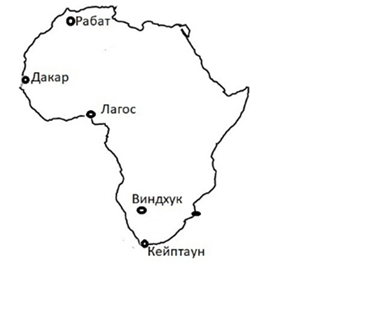 В каждом из пунктов проводились наблюдения за состоянием природной  среды, результаты которых заносились в дневник. К несчастью, во время возвращения экспедиции груз попал под дождь, и часть записей была испорчена. Не сохранились названия пунктов наблюдений. Используя уцелевшие материалы, которые предоставлены в таблице, помогите установить пункты наблюдений.Блоки1234Максимальное количество баллов10202010Фактическое количество баллов Итого (максимум 60 баллов) Определение явленияПодсказкаНазвание явления1Тёплый сухой ветер, дующий с горЭлектрический прибор для сушки волос2Устье реки с его разветвлениями на отдельные рукаваЧетвертая буква греческого алфавита3Периодически пересыхающая река или временный водоток, расположенный преимущественно во внутренних районах АвстралииЗнаменитая картина Эдварда Мунка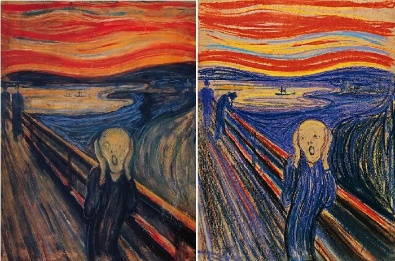 4Каменистый или скалистый участок в русле реки с повышенной скоростью течения и относительно большим падением отметок уровня воды, образовавшийся вследствие ступенчатого размыва руслаДеревянный брусок, помещённый на полу, под дверями, который переступает каждый входящий в дом5Холодный северо-западный ветер, дующий с долины реки Роны на средиземноморское побережье Франции в весенние месяцыСерия французских универсальных десантных кораблей-вертолётоносцев6Обломки горных пород (глина, суглинки, пески, гравий, щебень), перенесенные ледником на некоторое расстояния.Славянская богиня зимы и смерти7Глубокая полузамкнутая чашеобразная впадина, выработанная ледником в привершинной части склона ледниковых высокогорий, на ее дне нередко находится озероЗрелищное предприятие для устройства представлений с участием акробатов, гимнастов, клоунов, дрессированных животных8Низкая намывная полоса суши (земли) на берегу водного объекта, соединяющаяся одним концом с берегом.Причёска, при которой несколько прядей волос на голове человека сплетаются вместе9Переходная относительно узкая полоса, отделяющая склон горы или холма от окружающего его рельефаНижняя деталь обуви, непосредственно соприкасающаяся с землёй10Тропический циклон, который типичен для северо-западной части Тихого океанаМифическое чудовище, олицетворяющее бури и ветры        ОбъектыОбъектыГибралтарскийБалтийскоеПерсидскийКуросиоМраморноеУэдделлаГвинейскийПанамскийВосточно-Австралийское       СуэцкийСредиземноеБискайскийБофортаБеринговСомалийскоеДрейкаГольфстримКрасноеБенгельскоеВосточно-Сибирское1815291631017411185121961320714Температура воздуха, С, июльВлажность почвы,%Количество естественной биомассы, т/гаНазвание пункта наблюдений23,31810,326,061,924,86330,212,1123,19,34011,0